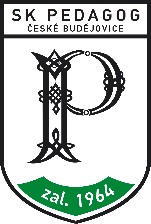 Přihláška do zájmového kroužku pro děti a mládež                                                                  Přihláška na školní rok 2016/2017Název kroužku:     SPORTUJ s PEDAGOGEMHOKEJBAL        VOLEJBAL            STOLNÍ TENIS                                              Jméno a příjmení:  …………………………………………………………………………………………………………………………..Datum narození:   ……………………………………………………………………………………………………………………………Rodné číslo:   …………………………………………………………………………………………………………………………………..Bydliště:  …………………………………………………………………………………………………………………………………………Škola: ………………………………………………………………………………………………………………………………………………Třída:  ……………………………………………………………………………………………………………………………………………..Zdravotní pojišťovna: ………………………………………………………………………………………………………………………Státní občanství:  …………………………………………………………………………………………………………………………….Údaje  o zdrav. postižení, druhu postižení, zdrav. znevýhodnění atd. ………………………………………. Roční poplatek:   0,- Kč                       Potvrzení zákonného zástupce:Souhlasím s tím, aby můj syn – moje dcera   …………………………………………………………. Navštěvoval- la kroužky Sportovního klubu Pedagog České Budějovice a budu dbát, aby řádně docházel – docházela a v případě nepřítomnosti jí – ho písemně nebo telefonicky omluvím. Rodiče potvrzují, že je dítě zdravé a nemá žádné skryté zdravotní potíže. Kroužky se konají každý čtvrtek od 15:00 do 16:00 hodin v areálu ZŠ Emy Destinové nebo v areálu SK Pedagog na Branišovské ulici. První kroužek proběhne 6. října 2016.Termín podání přihlášek do 3. října 2016 elektronicky naskenované na email: horak.cb@email.cz nebo osobně třídní učitelce.Podpis žáka: ……………………………………………  Podpis rodičů: ……………………………………………………..Kontaktní informace:	Přemysl Horák, předseda SK PEDAGOG Č.B..			Tel.: 734 571 451Email: horak.cb@email.cz			Mgr. Ladislav Bláha, tajemník SK PEDAGOG Č.B.Tel.: 606 733 770Email: skpedagog@skpedagog.czPopis činnostiRozvoj pohybových schopností a dovedností k všestrannému sportování zaměřené na různé druhy sportů, které provozuje sportovní klub Pedagog České Budějovice. Jedná se o sporty VOLEJBAL, HOKEJBAL a STOLNÍ TENIS. Další sporty, které sportovní klub provozuje, budou k dispozici pro nadcházející školní roky. Pro příští rok je v plánu otevřít kroužek TAEKWON-DO ITF a KENDO FUDOSHINKAI (japonské bojové umění)Naši trenéři splňují podmínky trénování dětí od 5-let věku. Jedná se o následující osobyMgr. Ladislav Bláha – učitel, teoretická příprava.Přemysl Horák – trenér licence ,,B,, - FTVS Karlova universita Praze, teorie, dlouholetá praxe v trénování hokejbalu a dlouholetý rozhodčí hokejbalu.Šárka Bendová, MSc. – trenérka Volejbalu Ženy, teorie, praxe.Ing. Pavel Kortus – dlouholetý trenér mládeže Stolního tenisu a rozhodčí.Vratislav Malecha – předseda hokejbalového oddílu, dlouholetá praxe v trénování mládeže, trenér licence ,,C,,.Milan Koblas - trenér licence ,,B,, - FTVS Karlova universita Praze, teorie, dlouholetá praxe v trénování hokejbalu. Trenér reprezentace hokejbalu mládežnických kategorií U16, U18.Kroužek bude probíhat v areálu školy ZŠ Emy Destinové a při pěkném počasí ve sportovním areálu SK Pedagog. Děti budou pod plnou kontrolou a po dohodě je možné aby rodiče si vyzvedli své děti zde ale pouze po předchozí dohodě.Účastníci a členové sportovního klubu Pedagog České Budějovice budou mít cenu velmi zvýhodněnou. Termín bude vždy předem nahlášen – trvání příměstského tábora 5 dnů opakovaně v měsíci červenec a srpen (Anglický jazyk, Hokejbal, Volejbal, Stolní tenis, TAEKWON-DO ITF)Sportovní klub Pedagog České Budějovice v zastoupení předsedou Přemyslem Horákem, oznamuje, že bude nakládat s osobními údaji přihlášeného člena do kroužku ,,SPORTUJ s PEDAGOGEM,, a to pouze při povinnosti vyplňování údajů pro Českou unii sportu (ČUS).V Českých Budějovicích dne 13.9 2016Přemysl Horák, předseda SK Pedagog                                                       Ing. Pavel Kortus, místopředseda SK Pedagog                                      